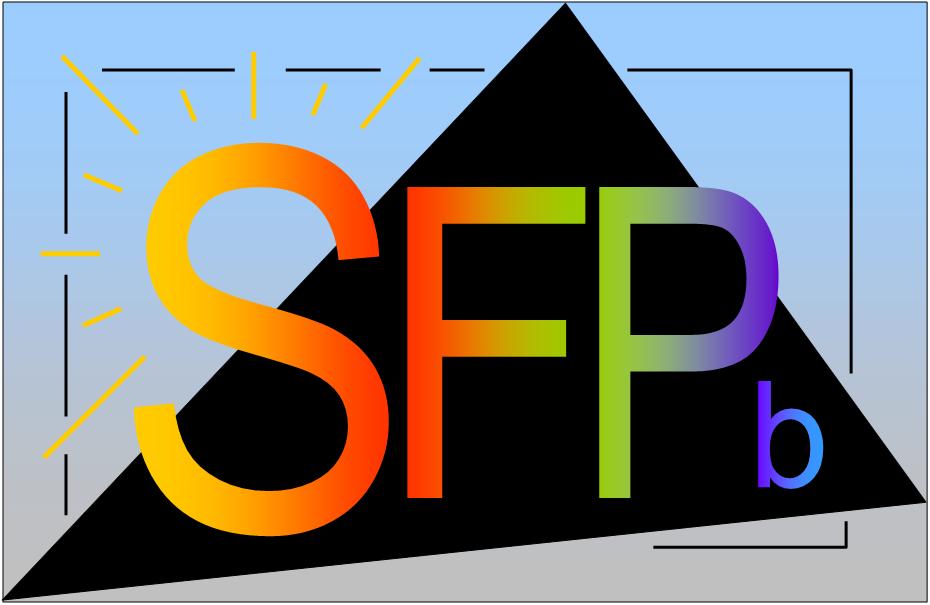 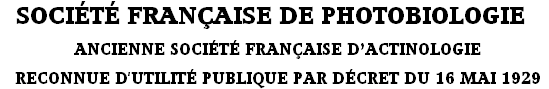 Inscription à la Journée SFPb 2023« Organismes photosynthétiques aquatiques – Spectroscopie ultra rapide »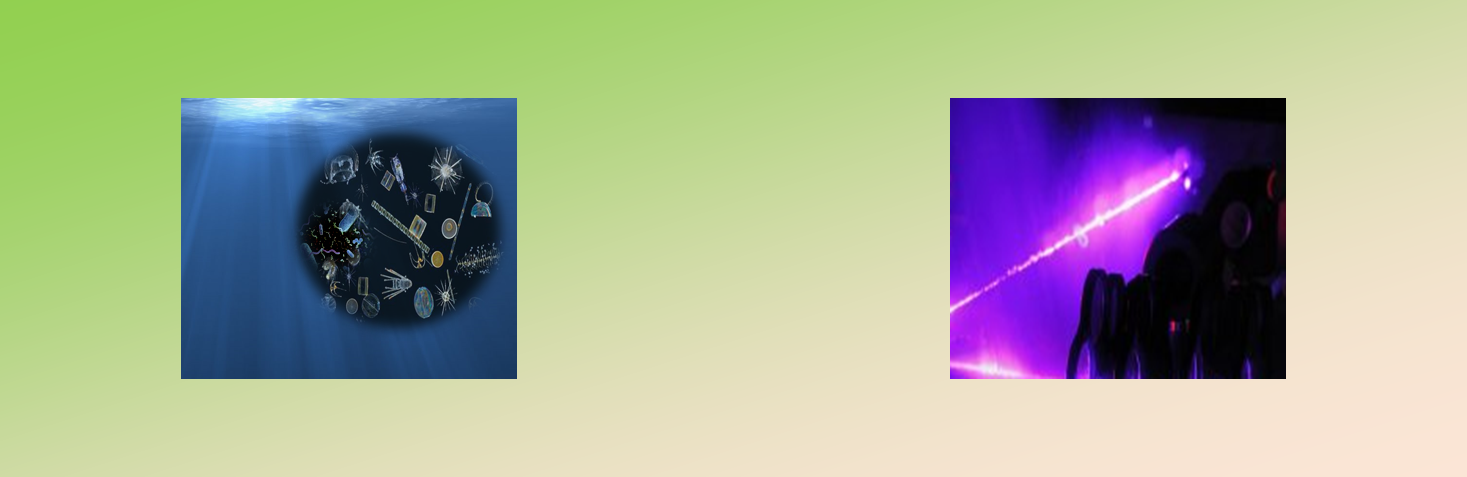 Information sur l’inscritNom :Prénom :Adresse postale du laboratoire : N° tel :E-mail :Tarif choisi : Membre SFPb ou GdR	gratuit Etudiant non membre	30 € Etudiant + adhésion SFPb	20 € Non membre	50 € Non membre + adhésion SFPb	40 €Mode de paiement : Paiements par chèque, à l'ordre de la Société Française de Photobiologie, expédier à :Thierry DoukiIRIG/SyMMESCEA-Grenoble17 rue des Martyrs38054 Grenoble Cedex 9 Paiements par virement bancaire, Nous vous enverrons un RIB et une facture. Merci de ne pas oublier de rappeler le N° de facture lors du paiement. Pour les utilisateurs de Chorus Pro, merci de rappeler codes SIRET et Services(N° SIRET de la SFPb : 518 355 110 00017).Dans tous les cas, envoyer le formulaire rempli à la SFPb (mail générique : journeesfpb2023@photobiologie-france.fr ).Merci!